MINIBLOC AN102 (AN102)   АВТОМАТИЧЕСКОЕ СТРАХОВОЧНОЕ УСТРОЙСТВО С АМОРТИЗАТОРОМ 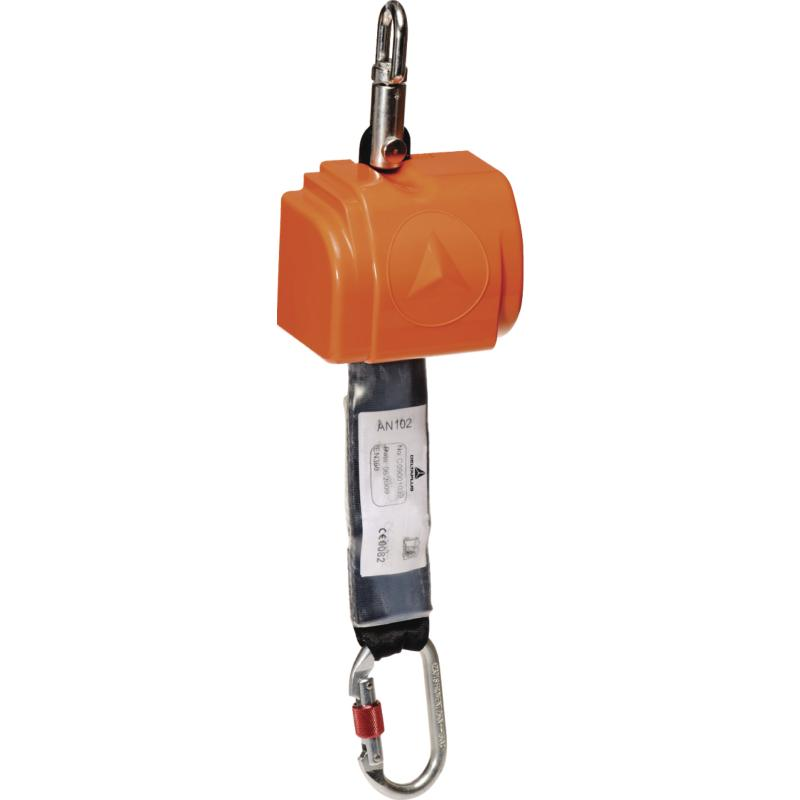 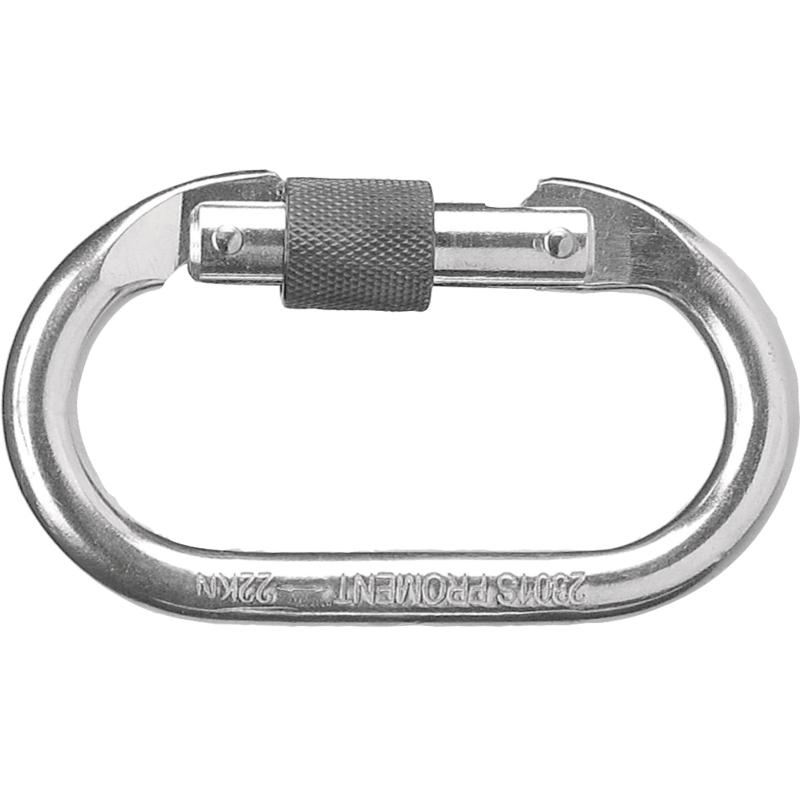 Цвет: красныйРазмер: артикул AN102 - 2,5 мСредство защиты втягивающего типа с амортизатором.  Ударопрочный корпус из пластика.  Лента из полиэстера: ширина- 46 мм, длина – 2,5 м. Амортизатор из полиэстера защищен прозрачной термопластиковой пленкой с возможностью визуального контроля. В комплектацию входит 1 стальной карабин резьбовой АМ002 (класс B).Материал: корпус – АБС; лента –полиэстер; амортизатор – полиэстер; защитная пленка – полиэтилен; карабин – легированная сталь (SCM435); вертлюг –алюминий.